Nom : Archimède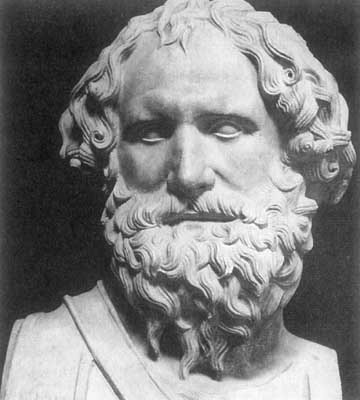 Localité : SyracusePériode de temps : 3e siècle avant J-CUn ami : le Roi HiéronProblème : La couronne est elle en or pure????Solution : La poussée d’Archimède (le d’déplacement d’eau)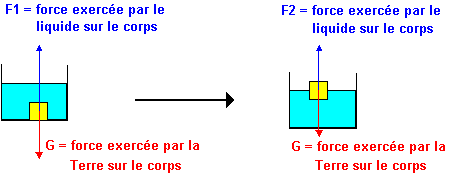 Phrase célèbre : eurêka Ca signifie : j’ai trouver